COLEGIO DALCAHUE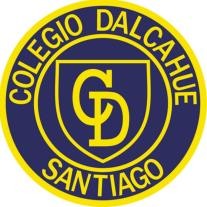 CURSO: SEPTIMO BASICOLUNESMARTESMIERCOLESJUEVESVIRNES1Consejo de cursoLenguajeHistoriaEd. FísicaArte2Ed. FísicaLenguajeHistoriaEd. FísicaArte3Ed. FísicaLenguajeInglésBiologíaBiología4BiologíaInglésLenguajeMatemáticaBiología5MúsicaQuímicaLenguajeMatemáticaInglés6MúsicaQuímicaTecnologíaFísicaHistoria7LenguajeInglésTecnologíaFísicaHistoria8Convivencia escolarMatemáticaMatemática9Convivencia escolarMatemáticaMatemática